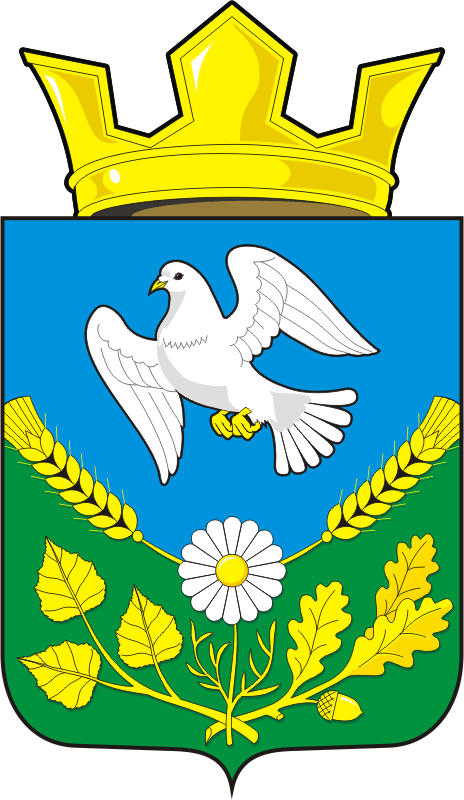 СОВЕТ ДЕПУТАТОВ МУНИЦИПАЛЬНОГО ОБРАЗОВАНИЯ НАДЕЖДИНСКИЙ СЕЛЬСОВЕТ САРАКТАШСКОГО РАЙОНА ОРЕНБУРГСКОЙ ОБЛАСТИЧЕТВЕРТОГО СОЗЫВАРЕШЕНИЕ первого организационного заседания Совета депутатовНадеждинского сельсовета Саракташского района четвёртого созыва 18 сентября 2020 года                                                                                 № 3                                                                                                   В соответствии с Указом Губернатора Оренбургской области от 11.08.2020 № 390-ук «Об индексации заработной платы», статьей 24 Устава муниципального образования Надеждинский сельсовет Саракташского района Оренбургской области, решением Совета депутатов района от 14 мая 2018 года № 100 «Об утверждении Положения о порядке оплаты труда лиц, замещающих муниципальные должности и должности муниципальной службы муниципального образования Надеждинский сельсовет Саракташского района Оренбургской области», в целях обеспечения социальных гарантий работникам органов местного самоуправления Надеждинский сельсовет Саракташского района Оренбургской областиСовет депутатов сельсоветаР Е Ш И Л :1.Проиндексировать с 1 октября 2020 года на 3,0 процента:1.1.Размеры должностных окладов лиц, замещающих муниципальные должности и лиц, замещающих должности муниципальной службы муниципального образования Надеждинский сельсовет Саракташского района Оренбургской области, установленные решением Совета депутатов района  от 14 мая 2018 года № 100 «Об утверждении Положения о порядке оплаты труда лиц, замещающих муниципальные должности и должности муниципальной службы муниципального образования Надеждинский сельсовет Саракташского района Оренбургской области». 1.2. Размеры должностных окладов работников, замещающих должности, не отнесенные к должностям муниципальной службы, осуществляющих техническое и обслуживающее обеспечение деятельности муниципальных служащих, установленные постановлением администрации Саракташского района от 09.06.2009 № 16-п «Об утверждении Положения «Об оплате труда работников обслуживающего персонала муниципального образования администрации Надеждинского сельсовета».2.Установить, что при повышении окладов, предусмотренных подпунктами 1.1.-1.2. пункта 1 настоящего решения, размеры месячных должностных окладов подлежат округлению до целого рубля в сторону увеличения.3.Финансирование расходов, связанных с реализацией настоящего решения, осуществить в пределах средств бюджета на 2020 год, предусмотренные главным распорядителем средств бюджета.4.Муниципальному образованию Надеждинский сельсовет привести свои правовые акты в части оплаты труда в соответствие с Указом Губернатора Оренбургской области от 11.08.2020 № 390-ук «Об индексации заработной платы». Штатные расписания представить на согласование в финансовый отдел администрации Саракташского района не позднее 10 дней после вступления в силу решений.5.Контроль за исполнением настоящего решения оставляю за собой.6.Решение вступает в силу со дня его подписания.Председатель Совета депутатов Надеждинского сельсовета                                           О.А.Тимко          Об индексации заработной платы работникам органов местного самоуправления Надеждинский сельсовет Саракташского района Оренбургской областиРазослано: орготделу, РОО, отделу культуры администрации района, финансовому отделу администрации района, Комитету по физической культуре, спорту и туризму администрации района, бухгалтерии, КСО «Счетная палата», кадровой службе, прокуратуре района